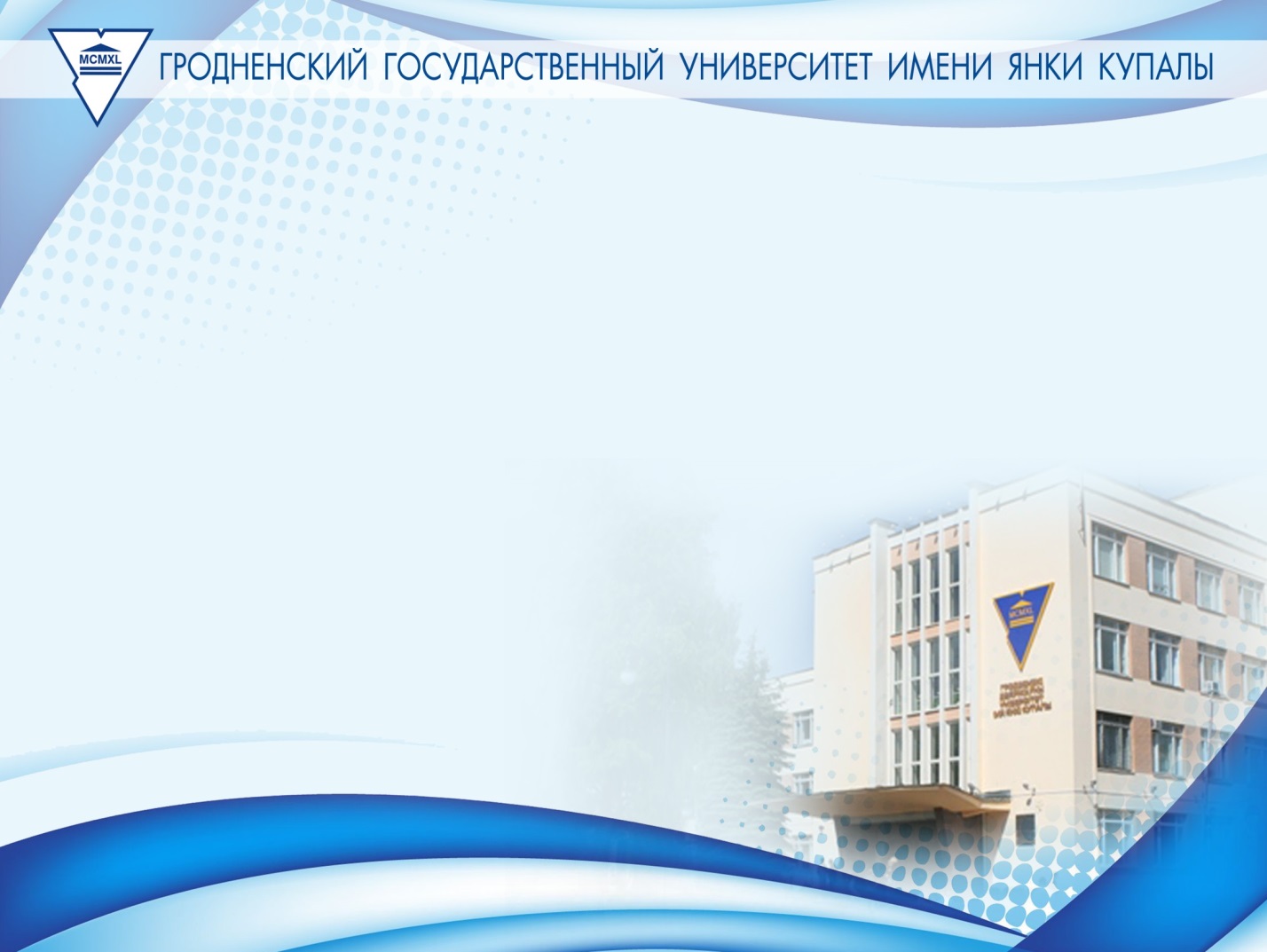 ХХ-ый международный научно-методический семинарПерспективные направления инновационного развития строительства и подготовки инженерных кадров17 – 19 февраля 2016 г.Уважаемые коллеги!УО «Гродненский государственный университет имени Янки Купалы» приглашает вас принять участие в ХХ-ом международном научно-методическом семинаре «Перспективные направления инновационного развития строительства и подготовки инженерных кадров», который состоится 17 – 19 февраля 2016 г. в г. ГродноОСНОВНЫЕ НАПРАВЛЕНИЯ КОНФЕРЕНЦИИ:Новые конструкции зданий и сооружений, современные методы расчетаСтроительные материалы и технологииВопросы архитектуры и проектирования эффективных зданийСовершенствование подготовки инженерных кадров для строительной отраслиусловия участия в СеминареДля участия в международном семинаре необходимо: Оформить статью и анкету в строгом соответствии с требованиями Выслать до 19 января 2016 г. включительно на isf.grsu@mail.ru следующие материалы:а) статью, оформленную в соответствии с требованиями и образцом;б) анкету, оформленную по образцу;в) отсканированную (сфотографированную) квитанцию.Файлы назвать по фамилии (например, Иванов И.И.-статья, Иванов И.И.-анкета, Иванов И.И -квитанция).ЗАЯВКА НА УЧАСТИЕв ХХ-ом международном научно-методическом семинаре «Перспективные направления инновационного развития строительства и подготовки инженерных кадров»ОРГАНИЗАЦИОННЫЙ ВЗНОСОрганизационный взнос для участия в конференции составляет 200 тыс. бел.руб. и включает публикацию в сборнике.Реквизиты для оплаты:ОАО «АСБ Беларусбанк» г. Гродно, филиал 400; Р/с 3 632 900 004 021; МФО 152101752, УНН 500037559;Получатель: ГрГУ, цель: оргвзносы, с указанием в платежном документе «За участие в Международном семинаре «Перспективные направления инновационного развития строительства и подготовки инженерных кадров», Фамилия И.О.Адрес оргкомитета:Республика Беларусь, 230023 г. Гродно, Ожешко, 22, инженерно-строительный факультетсайт:http://fbt.grsu.bye-mail: isf.grsu@mail.ruсекретарь организационного комитета Дудко Наталья Петровна 8 0152 41 70 91; +375 44 7377007 председатель организационного комитета Волик Алла Ричардовна 8 0152 41 04 70; +375 29 7175375Заранее благодарим за проявленный интерес!Просим ознакомить с данным информационным письмом заинтересованных специалистов.Материалы должны быть тщательно отредактированы, так как сборник планируется издавать в авторской редакцииТРЕБОВАНИЯ К СТАТЬЯМТекст статей печатается на странице формата А4, шрифтом TimesNewRoman (стиль обычный). Поля: слева – 25 мм, справа – 20 мм, сверху – 18 мм и снизу – 30 мм. Язык – русский, английский.Индекс УДК: размер 10, выравнивание - по левому краю (без абзаца).Авторы: размер 11, буквы заглавные, выравнивание по центру.Название: размер 12, буквы заглавные, стиль жирный, выравнивание по центру.Текст: размер 10, интервал одинарный, отступ абзаца 0,8 см, выравнивание по ширине.Аннотация, резюме, список литературы, сведения об авторах: размер 9, интервал одинарный, отступ абзаца 0,8 см, выравнивание по ширине.Список литературы, таблицы, рисунки: согласно Инструкции по оформлению диссертации, автореферата и публикаций по теме диссертации (http://www.vak.org.by).Все формулы, а также по тексту все символы латинского, греческого и иных алфавитов должны быть набраны с помощью встроенного в MSWord редактора формул MSEQUATION 3,0 .ПРИМЕР ОФОРМЛЕНИЯУДК 111И. О. ФАМИЛИЯ, И. О. ФАМИЛИЯ НАЗВАНИЕ СТАТЬИ Аннотация не должна повторять название, должна быть развернутой и точно отражать содержание: проблематика, методы исследования, результатыТекстексттексттексттексттексттексттексттексттексттексттексттексттексттексттексттексттексттексттексттексттексттексттексттекст. 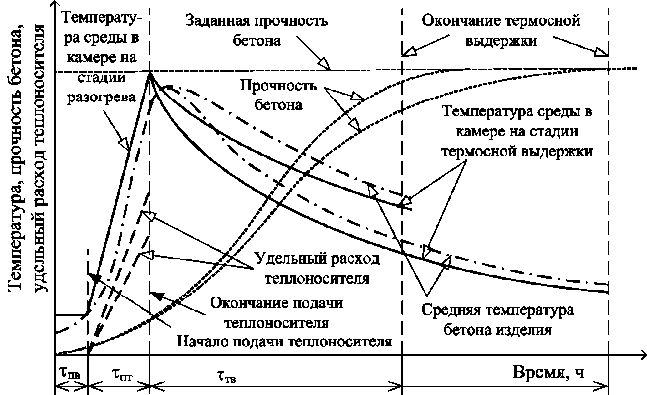 Рисунок 1 – Название рисункаТаблица 1 – Название таблицыThe general principles of designing of modes of thermal processing of concrete and ferro-concrete products saving up energy are presented. The offered scheme of designing is approved at factory of ferro-concrete products №1.Список литературыМиронов, С.А. Рост прочности бетона при пропаривании и последующем твердении / С.А. Миронов [и др.] ; под общ.ред. С.А. Миронова – М.: Стройиздат, 1973. – 96 с.Малинина, Л.А. Тепловлажностная обработка тяжелого бетона / Л.А. Малинина. – М.: Стройиздат, 1977. – 160 с. Фамилия  Имя  Отчество1-ый автор2-ой автор (и последующие)Название  организации, учебного заведенияКонтактные данные автора: почтовый индекс, страна, город, улица, дом, корпус, квартирателефон (мобильный, домашний)электронная почтанеобходимость гостиницыНазвание докладаСекцияпоказательпоказательстрокастрока